MCG-Store Schülerfirma © 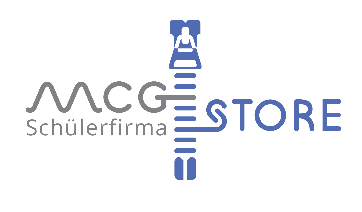 Matthias-Claudius-Str. 15-1730989 Gehrden E-Mail: store@mcggehrden.de Telefon: 05108/928765Formular Tut-/Abi-BestellungAnsprechpartner/in für den Bestellvorgang: __________________________________________Name der Bestellung/ Betreff/ Projekt:______________________________________________Artikel (siehe Web-Store): ________________________________________________________Artikelfarbe (bitte nach Wahl des Artikels anfragen): ___________________________________Frontaufdruck: Motiv: klein / großPosition: linke Brust / groß mittig Druckfarbe: _____________________________Rückenaufdruck:Motiv: klein / großPosition: linke Brust / groß mittig Druckfarbe: _____________________________Notwendige Dateien bitte als Anhang zusätzlich zu diesem Formular an store@mcggehrden.de schicken.Motivvorstellung, konkrete Ideen oder fertige Gestaltungen 	falls vorhanden, EPS, AI, PDF oder JPEG-Dateien (vorzugsweise PDF)Word-Dokument mit allen Namen untereinander plus Artikelgrößen (keine Tabelle, damit ein Kopieren möglich ist)